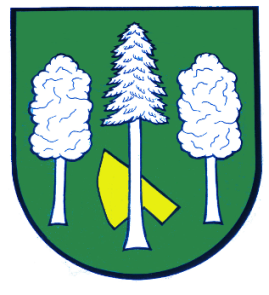 Hlášení ze dne 25. 03. 20241) Keramická dílnička při MŠ a ZŠ Daskabát Vás zve na workshop pro dospělé s názvem Keramika od srdce. Jedná se tvoření z hlíny, které probíhá ve středu od 17:00 do 18:30 hodin. Příspěvek za lekci je 350 Kč. K poskytnutí více informací a rezervace místa využijte email jana@janoko.cz nebo webové stránky www.janoko.cz.2) MUDr. Peter Keller oznamuje, že od středy 27. 03.  do středy 03. 04. 2024 z důvodu čerpání dovolené neordinuje. Zástup provede MUDr. Kafka ve Velké Bystřici.3) Pojízdná prodejna ROSNIČKA oznamuje, že do naší obce se svojí prodejnou přijede v úterý 26. 03. 2024 v 10:45 hodin na místo Daskabát "u bývalých potravin" a v 11:15 hodin na místo Daskabát "horní zastávka".  Bude prodávat obvyklý sortiment krmiv pro domácí a hospodářská zvířata, drogistické potřeby a základní potraviny.4) Základní a mateřská škola Daskabát vás srdečně zve na akci Emongo, žijeme v rytmu Afriky. Akce se koná v pátek 05. 04. 2024 od 16:30 hodin v Jack’s Cowhouse (bývalý kravín). Čeká vás prezentace o Africe spojená s diskuzí, bubnování a zpěv afrických písní. Vstup je zdarma.